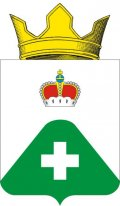 СОВЕТ ДЕПУТАТОВСЕЛЬСКОГО ПОСЕЛЕНИЯ ВЫСОКОВОРАМЕШКОВСКОГО РАЙОНАТВЕРСКОЙ ОБЛАСТИ    РЕШЕНИЕ    д. Высоково11.02.2020 г.    		                                                                                         №68 О внесении изменений и дополнений в решение Совета депутатов сельского поселения Высоково  от 14.11.2019 г. №53  «О земельном налоге на территории сельского поселения Высоково»   В соответствии с Федеральным законом от 15.04.2019 № 63-ФЗ  «О внесении изменений в часть вторую Налогового кодекса Российской Федерации и статью 9 Федерального закона «О внесении изменений в части первую и вторую Налогового кодекса Российской Федерации и отдельные законодательные акты Российской Федерации о налогах и сборах»,  Федеральным законом от 29.09.2019 № 325-ФЗ «О внесении изменений в части первую и вторую Налогового кодекса Российской Федерации», главой 31 части второй Налогового кодекса Российской Федерации, Федеральным законом РФ от 06.10.2003 №131-ФЗ «Об общих принципах организации местного самоуправления в Российской Федерации», Уставом муниципального образования сельское поселение Высоково Рамешковского района Тверской области, Совет депутатов сельского поселения Высоково Рамешковского района Тверской области РЕШИЛ:1. Внести следующие изменения и дополнения в решение Совета депутатов сельского поселения Высоково от14.11.2019 г. № 53 «О земельном налоге на территории сельского поселения Высоково»:1.1.Пункт 4 изложить в следующей редакции: «Полностью освобождается от уплаты земельного налога:-органы местного самоуправления (код ОКВЭД 84.11.31;84.11.32)-бюджетные учреждения сферы образования (код ОКВЭД 85.1;85.11;85.12;85.13;85.14)-бюджетные учреждения сферы культуры и спорта (коды по ОКВЭД 90.04.3;91.01;93.1)-участники, инвалиды Великой Отечественной войны, члены их семей;- граждане Российской Федерации, имеющие трех и более несовершеннолетних детей  совместно проживающих с ними».2. Настоящее решение вступает в силу по истечении одного месяца со дня его официального опубликования и распространяется на правоотношения, возникшие с 01.01.2020 года.Глава сельского поселения  Высоково                                             Е.В. Смородов                                                       